Рейд-перевірка стану збереження підручників19 квітня 2019 року завідувач бібліотеки  нашого закладу освіти Тінькова Г.Г. разом з представники санітарно-господарчої служби дитячої організації «Молода Січ» провели рейд-перевірку стану збереження підручників з метою посилення ролі книги в освітньому процесі, поліпшення роботи щодо збереження підручників, виховання поваги до праці людей, які їх створюють.Слід зазначити, що всі здобувачі освіти ставляться відповідально до збереження підручників. Підручники чисті, охайні, обгорнуті, за потреби підклеєні.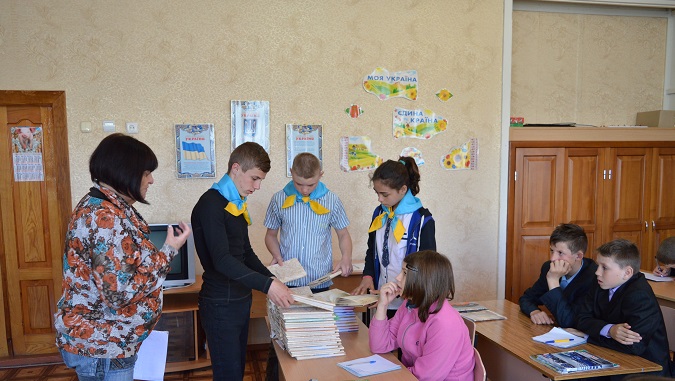 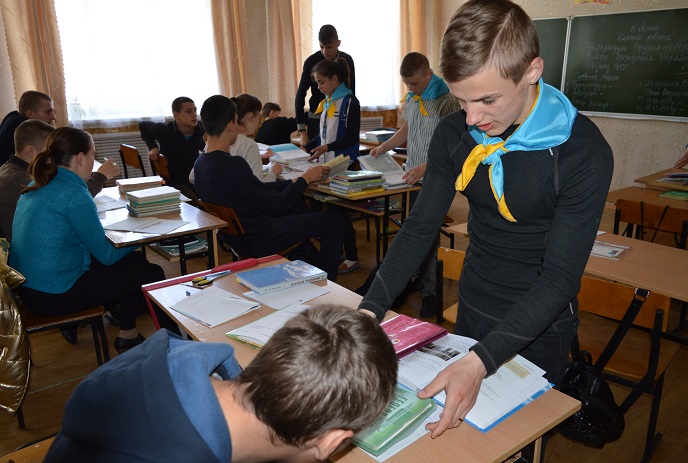 